Уважаемые коллеги!Филиал ФБУЗ «Центр гигиены и эпидемиологии в Белгородской области в Яковлевском районе» на основании письма 06/5528-19 от 02.10.2019 Управления Роспотребнадзора по Белгородской области предлагает Вам совместно организовать в образовательных учреждениях работу по повышению уровня информированности педагогов, родителей и детей по вопросам профилактики гриппа и ОРВИ в эпидемическом сезоне 2019-2020 гг.Направляем Вам информационные материалы для размещения на сайтах образовательных учреждений районов и использовании их для проведения публичных мероприятий с родителями и детьми. Видеоролики доступны по ссылке https://yadi.sk/d/t7-qZNPOYLme4QНачальник управления образования 				Т.А. Золотарева Ушакова Наталья Дмитриевна(47 244 5-25-68)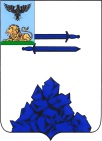 УПРАВЛЕНИЕ ОБРАЗОВАНИЯ АДМИНИСТРАЦИИ ЯКОВЛЕВСКОГО ГОРОДСКОГО ОКРУГАул.Ленина, 2, г.Строитель 309070, тел.:  (47244) 5-09-32 факс (47244) 5-05-43е-mail: ronojak@mail.ru08 октября  2019 г.  №49-8/1895на № ________ от _________ г.Руководителю дошкольного образовательного учреждения   